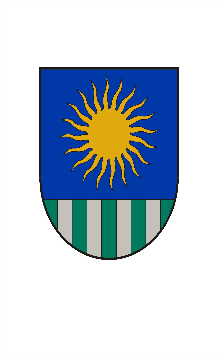 Saulkrastu novada dome_____________________________________________________________________________________________Reģ. Nr. , Raiņa ielā 8, Saulkrastos, Saulkrastu novadā, LV-2160tālrunis 67951250,  67951150,e-pasts: pasts@saulkrasti.lvDOMES ĀRKĀRTAS SĒDESPROTOKOLS2020. gada 12. februāris 								       Nr.4/2020Sēde sasaukta 2020. gada 12. februāris plkst. 15:00Raiņa ielā 8, Saulkrastos Sēdi atklāj plkst. 15:02Sēdi vada domes priekšsēdētājs Normunds LīcisSēdi protokolē Administratīvās nodaļas vecākā lietvedeAlise ŠtrombahaPiedalās deputāti: Santa Ancāne (videokonference), Aiva Aparjode (videokonference), Andris Dulpiņš, Ervīns Grāvītis, Alens Horsts, Mārtiņš Kišuro, Guna Lāčauniece, Sandra Ozola - Ozoliņa, Līga Vaidere, Oksana Vanaga, Bruno Veide, Ivars Veide.Nepiedalās deputāti:Antra Deniškāne (aizņemta pamatdarbā)Selga Osīte (iemesls nav zināms)Sēdē piedalās domes administrācijas darbinieki un pašvaldības iestāžu vadītāji.Domes priekšsēdētājs N.Līcis atklāj domes ārkārtas sēdi, paskaidro ārkārtas sēdes sasaukšanas iemeslu. Domes ārkārtas sēdes darba kārtība:Par dalību Valsts zivju fonda projektu konkursa pasākumā “Zivju resursu pavairošana un atražošana publiskajās ūdenstilpnēs, kā arī citās ūdenstilpnēs, kas ir valsts vai pašvaldību īpašumā” Par  projektu "Zivju nārsta vietu atjaunošana un dabisko dzīvotņu kvalitātes uzlabošana Pēterupes upē Saulkrastu novada teritorijā 2020. gadā" §1Par dalību Valsts zivju fonda projektu konkursa pasākumā “Zivju resursu pavairošana un atražošana publiskajās ūdenstilpnēs, kā arī citās ūdenstilpnēs, kas ir valsts vai pašvaldību īpašumā”Ziņo N.Līcis.Novada attīstības nodaļas vadītāja Mārīte Petruševica izskaidro projektā paredzētās galvenās aktivitātes un informē, ka projekta kopējās plānotās izmaksas ir 3178 EUR, no kurām būtu nepieciešams Domes finansējums - 400 EUR apmērā, projekta atbalstīšanai.Diskusija par priekšfinansējuma piešķiršanu. Diskusijā piedalās N.Līcis un M.Petruševica.Lauku atbalsta dienests ir izsludinājis projektu konkursu-valsts atbalsta pasākumu zivsaimniecības attīstībai no Valsts zivju fonda.  Pamatojoties uz Novada attīstības nodaļas vadītājas M.Petruševicas iesniegumu par dalību valsts zivju fonda projektu konkursa pasākumā “Zivju resursu pavairošana un atražošana publiskajās ūdenstilpnēs un ūdenstilpnēs, kurās zvejas tiesības pieder valstij, kā arī citās ūdenstilpnēs, kas ir valsts vai pašvaldību īpašumā”, kur ierosināts sadarbībā ar Vidzemes zvejnieku biedrību sagatavot un iesniegt projekta iesniegumu “Zivju resursu pavairošana un atražošana Saulkrastu novada ūdenstilpnēs 2020. gadā”,Saulkrastu novada dome, atklāti balsojot, „PAR”- 13 (N.Līcis, L.Vaidere, A.Dulpiņš, S.Ancāne, B.Veide, G.Lāčauniece, E.Grāvītis, S.Ozola – Ozoliņa, A.Horsts, A.Aparjode, M.Kišuro, O.Vanaga, I.Veide), „PRET”-nav, „ATTURAS”- nav, NOLEMJ:Sagatavot un iesniegt projekta pieteikumu ““Zivju resursu pavairošana un atražošana Saulkrastu novada ūdenstilpnēs 2020. gadā: valsts atbalsta saņemšanai no Valsts zivju fonda finanšu līdzekļiem par kopējo summu 3178,25 EUR (trīs tūkstoši viens simts septiņdesmit astoņi eiro un 25 centi);Noteikt, ka pašvaldības līdzfinansējums ir EUR 400 (četri simti eiro);Projekta apstiprināšanas gadījumā, nodrošināt Saulkrastu novada pašvaldības līdzfinansējumu;Atbildīgais par lēmuma izpildi – pašvaldības izpilddirektors.Lēmums Nr.1610 protokola pielikumā.§2Par  projektu "Zivju nārsta vietu atjaunošana un dabisko dzīvotņu kvalitātes uzlabošana Pēterupes upē Saulkrastu novada teritorijā 2020. gadā"Ziņo N.Līcis.M.Petruševica informē, ka plānotās projekta kopējās izmaksas ir 10700 EUR, un pašvaldības līdzfinansējums 600 EUR. Ziņo, par projektā paredzētajām galvenajām aktivitātēm.Diskusija par citu Saulkrastu upju atjaunošanas iespējām. Diskusijā piedalās L.Vaidere. M.Petruševica, E.Grāvītis un B.Veide.A.Horsts noskaidro par projekta izmaksām.M.Petruševica izskaidro, ka vispirms ir atklāts projektu iesniegumu konkurss pēc kura Valsts zivju fonds lemj par finanšu piešķiršanu.Diskusija par projekta iespējamo izmaksu apmēru. Diskusijā piedalās A.Horsts, M.Petruševica, B.Veide un N.Līcis.Lauku atbalsta dienests ir izsludinājis projektu konkursu-valsts atbalsta pasākumu zivsaimniecības attīstībai no Valsts zivju fonda.  Pamatojoties uz Novada attīstības nodaļas vadītājas M.Petruševicas iesniegumu par dalību valsts zivju fonda projektu konkursa pasākumā “Zivju resursu pavairošana un atražošana publiskajās ūdenstilpnēs un ūdenstilpnēs, kurās zvejas tiesības pieder valstij, kā arī citās ūdenstilpnēs, kas ir valsts vai pašvaldību īpašumā”, kur ierosināts sadarbībā ar Vidzemes zvejnieku biedrību sagatavot un iesniegt projekta iesniegumu “Zivju nārsta vietu atjaunošana un dabisko dzīvotņu kvalitātes uzlabošana Pēterupes upē Saulkrastu novada teritorijā 2020. gadā” Saulkrastu novada dome, atklāti balsojot, „PAR”- 13 (N.Līcis, L.Vaidere, A.Dulpiņš, S.Ancāne, B.Veide, G.Lāčauniece, E.Grāvītis, S.Ozola – Ozoliņa, A.Horsts, A.Aparjode, M.Kišuro, O.Vanaga, I.Veide), „PRET”-nav, „ATTURAS”- nav, NOLEMJ:Sagatavot un iesniegt projekta pieteikumu “Zivju nārsta vietu atjaunošana un dabisko dzīvotņu kvalitātes uzlabošana Pēterupes upē Saulkrastu novada teritorijā 2020. gadā” valsts atbalsta saņemšanai no Valsts zivju fonda finanšu līdzekļiem par kopējo summu 10700 EUR (desmit tūkstoši septiņi simti eiro);Noteikt, ka pašvaldības līdzfinansējums ir EUR 600 (seši simti eiro);Projekta apstiprināšanas gadījumā, nodrošināt Saulkrastu novada pašvaldības līdzfinansējumu;Atbildīgais par lēmuma izpildi – pašvaldības izpilddirektors.Lēmums Nr.1611 protokola pielikumā.Sēdi slēdz plkst. 15:10Sēdi vadījaDomes priekšsēdētājs						____________Normunds LīcisSēdi protokolējaAdministratīvās nodaļas vecākā lietvede			____________ Alise ŠtrombahaProtokols parakstīts 13.02.2020.